A COMISSÃO DE EXERCÍCIO PROFISSIONAL – CEP – CAU/SC, reunida ordinariamente, de forma virtual, nos termos da Deliberação Plenária nº 583, de 12 de março de 2021, no uso das competências que lhe conferem os artigos 91 e 95 do Regimento Interno do CAU/SC, após análise do assunto em epígrafe, eConsiderando o planejamento para as ações da Comissão de Exercício Profissional – CEP- CAU/SC;Considerando que o planejamento foi desenvolvido na plataforma Miro e compartilhada eletronicamente; eConsiderando que todas as deliberações de comissão devem ser encaminhadas à Presidência do CAU/SC, para verificação e encaminhamentos, conforme Regimento Interno do CAU/SC.DELIBERA: 1 – Aprovar o planejamento 2021 apresentado pela Coordenadora, conforme Anexo;2 - Encaminhar esta deliberação à Presidência do CAU/SC para providências cabíveis.Florianópolis, 25 de maio de 2021.Considerando o estabelecido no item 1.3 da Deliberação Plenária CAU/SC nº 583, de 12 de março de 2021, que trata dos termos das reuniões virtuais dos órgãos colegiados do CAU/SC, atesto a veracidade das informações prestadas. Publique-se. __________________________Larissa MilioliAssessor Especial da Presidência do CAU/SCANEXO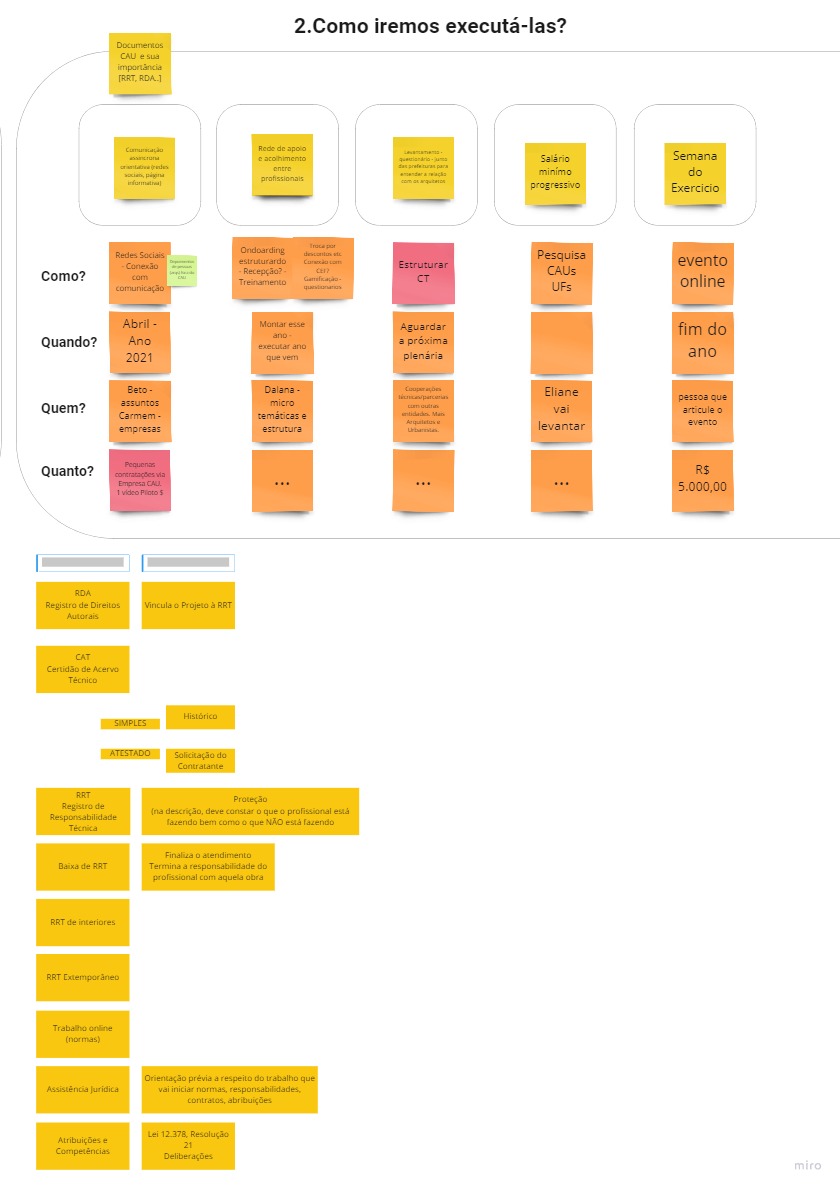 5ª REUNIÃO ORDINÁRIA DA CEP - CAU/SCVIRTUALFolha de Votação PROCESSOPLANEJAMENTO 2021INTERESSADOCEP – CAU/SCASSUNTOAprovação do planejamento 2021 da CEP/CAU/SDELIBERAÇÃO Nº 35/2021 – CEP-CAU/SCDELIBERAÇÃO Nº 35/2021 – CEP-CAU/SCDELIBERAÇÃO Nº 35/2021 – CEP-CAU/SCFunçãoConselheiro (a)VotaçãoVotaçãoVotaçãoVotaçãoFunçãoConselheiro (a)SimNãoAbstAusênCoordenadoraEliane de Queiroz Gomes CastroxMembro SuplenteJuliana Cordula Dreher de AndradexMembro SuplenteKelly Correia SychoskixMembro SuplenteSilvana Maria HallxMembro SuplenteJosé Alberto GebaraxHistórico da votação:Histórico da votação:Reunião CEP-CAU/SC: 5ª Reunião Ordinária de 2021Reunião CEP-CAU/SC: 5ª Reunião Ordinária de 2021Data: 25/05/2021Matéria em votação: Aprovação do planejamento 2021 da CEP - CAU/SCData: 25/05/2021Matéria em votação: Aprovação do planejamento 2021 da CEP - CAU/SCResultado da votação: Sim (04) Não (00) Abstenções (00) Ausências (01) Total (05)Resultado da votação: Sim (04) Não (00) Abstenções (00) Ausências (01) Total (05)Ocorrências: -Ocorrências: -Secretário da Reunião: Fernando Volkmer - Assistente Administrativa Condutor da Reunião: Eliane De Queiroz Gomes Castro - Coordenadora